Oven-Fried Chicken 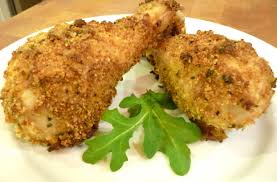 Prep Time: 20 minutesCook Time: 50-60 minutesTotal Time: 70-80 minutesYield: 24 servings